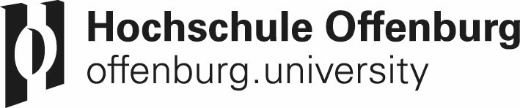 Empfehlung für den Antrag auf ein Stipendium im Rahmen
des Förderpool GenderHiermit bestätige ich,       ,       (Vorname und Name des Gutachters/der Gutachterin, Funktion) von der Fakultät       , dass ich die Gewährung eines Stipendiums im Rahmen des Förderpools Gender für       
  (Vorname und Name des Bewerbers/der Bewerberin) aus dem Studiengang        befürworte. Ich bewerte ihre fachliche und persönliche Eignung sowie ihre soziale Kompetenz im Bereich Gender 
als förderungswürdig.Recommendation for Gender Promotion Funding 
(“Förderpool Gender” Program)I herewith confirm that I,              (referee’s first name and family name, position) of the Department of       , support the granting of a “Förderpool Gender” scholarship to        (applicant’s first and family name) of the degree program      . I assess her academic and personal qualifications, as well as her social competence with respect to gender questions, as suitable for funding. Information für den Gutachter/die Gutachterin: 
Das Gutachten bitte direkt als PDF-Datei an christine.parsdorfer@hs-offenburg.de senden. Gründe für meine Beurteilung/Sonstige Bemerkungen (stichwortartig) 
                                                                                                                                                                          __________________________________________Ort, Datum ____________________________________________Unterschrift des Gutachters/der GutachterinPlease submit the completed form in PDF format and directly to: 
christine.parsdorfer@hs-offenburg.de Reasons for my assessment / further comments (please summarize) 
                                                                                                                                                                          __________________________________________Place and date ____________________________________________Referee’s signature